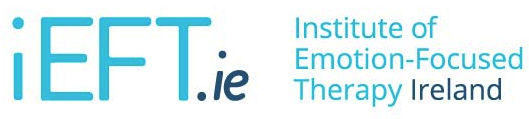 Emotion-Focused Therapy - Level 2 10th - 13th May 2018Centre for Professional Therapy, Baggot St., DublinTRAINING REGISTRATION FORMThis workshop is open to participants who have completed at least a Level 1 training in EFT (for individuals)Emotion-Focused Therapy - Level 2 10th - 13th May 2018Centre for Professional Therapy, Baggot St., DublinTRAINING REGISTRATION FORMThis workshop is open to participants who have completed at least a Level 1 training in EFT (for individuals)NAME:EMAIL:PHONE: QUALIFICATION:REGISTRATION: (Please provide details of registration or accreditation as appropriate)PAYMENT DATE:(Please provide details of payment made to account below  e.g. reference name/number)INVOICEEMPLOYER DETAILS:(Where an invoice is required as payment is being made by employer, please provide employer/workplace details as appropriate)Please make payment to the following accountAccount Name: Institute of Emotion Focused Therapy IrelandBank: Bank of Ireland, 2 College Green, Dublin, IrelandAccount Number: 88635325Sort Code: 900017Bank Identifier (BIC): BOFIIE2DXXXIBAN: IE15BOFI90001788635325Fee: €550 (€500 early bird bookings made before 31/03/2018) Places can be reserved by paying a non-refundable €150 deposit.  Full fees must then be paid by 31/03/2018 to guarantee the place. Registration is on a first come, first served basis. No refund will be given without one week’s notice of cancellation.The Institute of Emotion Focused Therapy, Ireland is an accredited isEFT institute.www.ieft.ie | www.iseft.org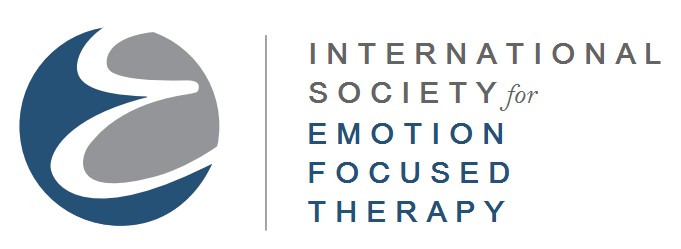 Please make payment to the following accountAccount Name: Institute of Emotion Focused Therapy IrelandBank: Bank of Ireland, 2 College Green, Dublin, IrelandAccount Number: 88635325Sort Code: 900017Bank Identifier (BIC): BOFIIE2DXXXIBAN: IE15BOFI90001788635325Fee: €550 (€500 early bird bookings made before 31/03/2018) Places can be reserved by paying a non-refundable €150 deposit.  Full fees must then be paid by 31/03/2018 to guarantee the place. Registration is on a first come, first served basis. No refund will be given without one week’s notice of cancellation.The Institute of Emotion Focused Therapy, Ireland is an accredited isEFT institute.www.ieft.ie | www.iseft.org